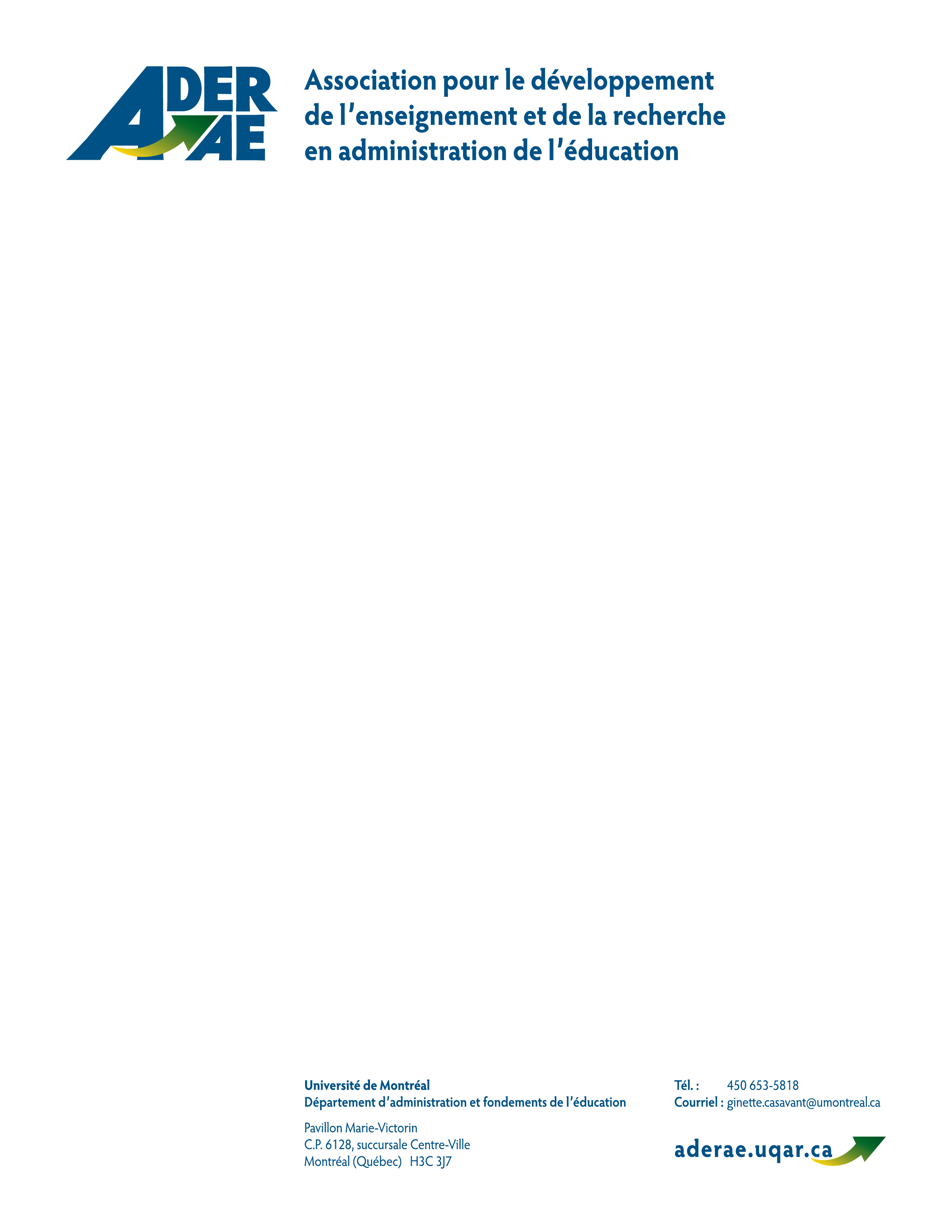 Journée scientifique ADERAE – 6 novembre 2015La nécessité de développer l’agir éthique en administration de l’éducation :
des pistes pour les formations initiale et continue.8h30	Accueil des participants9h00	Lancement de la journée 
Alain Huot et Lise-Anne St-Vincent9h15	Effet du questionnaire sur le leadership éthique sur le développement d’une compétence éthique chez les gestionnaires de l’éducation 
Lyse Langlois, professeure Université Laval et Claire Lapointe, professeure Université Laval9h45 	Période de questions 10h00 	L’application du code de déontologie des commissaires des commissions scolaires de la région de Saguenay Lac St-Jean. Analyse des décisions du commissaire à l’éthique : enjeux et perspectives 
Catherine Larouche, professeure UQAC et Denis Savard, professeur Université Laval10h30 	Période de questions10h45 	Pause11h00 	L’agir éthique de la direction d’établissement devant la diversité 
Lise-Anne St-Vincent et Stéphane Thibodeau, professeurs UQTR 11h30	Période de questions11H45	DÎNER13h15	L’évaluation raisonnable. Une éthique de l’évaluation scolaire inspirée du droit administratif 
Louis Émond, doctorant, Université Laval13h45	Période de questions13h55	Enseigner des sujets sensibles en lien avec la religion dans les écoles québécoises : apports et défis des directions d’établissement
Sivane Hirsch, professeure UQTR14h25	Période de questions14h35	Ateliers de réflexion sur le développement de l’agir éthique chez les directions d’établissement15h05	Plénière 15h45	Synthèse de la journée 16h00	Clôture de la journée 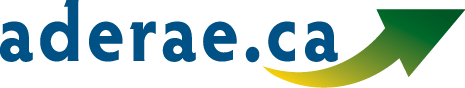 